Vadovaudamasis Lietuvos Respublikos vietos savivaldos įstatymo 29 straipsnio 8 dalies 2 punktu, Lietuvos Respublikos žmonių užkrečiamųjų ligų profilaktikos ir kontrolės įstatymo 25 straipsnio 3 dalimi, 26 straipsnio 3 dalies 1 punktu, Lietuvos Respublikos Vyriausybės 2020 m. lapkričio 4 d. nutarimo Nr. 1226 „Dėl karantino Lietuvos Respublikos teritorijoje paskelbimo“  2.2.9.1 papunkčiu, Lietuvos Respublikos sveikatos apsaugos ministro – valstybės lygio ekstremaliosios situacijos valstybės operacijų vadovo 2020 m. lapkričio 6 d. sprendimo Nr. V-2543 „Dėl ikimokyklinio ir priešmokyklinio ugdymo organizavimo būtinų sąlygų“ 3.1 papunkčiu, siekdamas taikyti COVID-19 ligos (koronaviruso infekcijos) plitimą mažinančias priemones Kauno Šančių mokyklos-daugiafunkcio centro ,,Boružėlių“, ,,Ežiukų“ ir ,,Bitučių“ grupėse ir atsižvelgdamas į Nacionalinio visuomenės sveikatos centro prie Sveikatos apsaugos ministerijos Kauno departamento 2021 m. vasario 1 d. raštą Nr. (2-13 16.1.17 Mr) 2-26592 ir Kauno miesto savivaldybės visuomenės sveikatos biuro 2021 m. vasario 1 d. raštą Nr. SV-2-80: 1. N u s t a t a u, kad Kauno Šančių mokyklos-daugiafunkcio centro dalis veiklos ribojama – ,,Boružėlių“, ,,Ežiukų“ ir ,,Bitučių“ grupėse ugdymo procesas įgyvendinamas nuotoliniu ugdymo proceso organizavimo būdu iki vasario 10 d.2. Į p a r e i g o j u  Kauno miesto savivaldybės administracijos Švietimo skyriaus vedėją Oną Gucevičienę informuoti Kauno Šančių mokyklos-daugiafunkcio centro direktoriaus pavaduotoją ugdymui, laikinai einančią direktoriaus pareigas, Violetą Čiuldienę apie šį įsakymą. 3. Šis įsakymas per vieną mėnesį nuo informacijos apie jį gavimo dienos gali būti skundžiamas Regionų apygardos administracinio teismo Kauno rūmams (A. Mickevičiaus g. 8A, Kaunas) Lietuvos Respublikos administracinių bylų teisenos įstatymo nustatyta tvarka.TAR objektas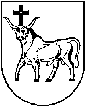 KAUNO MIESTO SAVIVALDYBĖS ADMINISTRACIJOS DIREKTORIUSKAUNO MIESTO SAVIVALDYBĖS ADMINISTRACIJOS DIREKTORIUSKAUNO MIESTO SAVIVALDYBĖS ADMINISTRACIJOS DIREKTORIUSĮSAKYMASĮSAKYMASĮSAKYMASDĖL KAUNO ŠANČIŲ MOKYKLOS-DAUGIAFUNKCIO CENTRO DALIES VEIKLOS RIBOJIMODĖL KAUNO ŠANČIŲ MOKYKLOS-DAUGIAFUNKCIO CENTRO DALIES VEIKLOS RIBOJIMODĖL KAUNO ŠANČIŲ MOKYKLOS-DAUGIAFUNKCIO CENTRO DALIES VEIKLOS RIBOJIMO2021 m. vasario 2 d.  Nr. A-3492021 m. vasario 2 d.  Nr. A-3492021 m. vasario 2 d.  Nr. A-349KaunasKaunasKaunasAdministracijos direktoriusVilius Šiliauskas